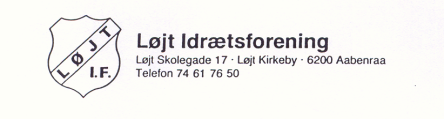 Bestyrelsesmødetirsdag d. 9. februar 2016Afbud: Jesper P., Tina J. og Bjarne B.Formanden:	DGI spørger efter hvad der sker og hvad der er sket i forbindelse 		deltagelsen i foreningsudvikling.		DGI inviterer igen til DM i foreningsudvikling.		Aabenraa Fritidsråd har sendt invitation til Sportsfair 2016 			(fagmesse for sports- og fritidsfaciliteter)  i Fredericia d. 16. 			og 17. marts.		Aab. Fritidsrådet afholder repræsentantskabsmøde d. 23. februar 		kl. 19 på Folkehjem.Næstformanden: Omtalte emne til generalforsamlingen.	       Vedr. samarbejdet med OK: Medlemmer opfordres til at få et OK 	          kort, samt tilmelde sig Løjt IF. Endvidere bør der være et link på 	          klubmodulet, så tilmelding til Ok kan foregå ad den vej. Marianne                                      	       undersøger.		Der er kommet mange nye annoncer i klubbladet.	           2o deltog i Fryns for Frivillige –arrangementet.Kassereren:	Det endelige resultat for 2015 regnskabet viser et minus på kr. 33 		000.		Januar regnskabet viser et plus på kr. 57 000.		Har bestilt ekstra kort til brug i SuperBrugsen, så hver afdeling 		får kort.Fodbold:		Seniorafdelingen (serie 3 og 4) er startet træningen op på 			kunstgræsbanen i Aabenraa. Der har været ca. 40 de første gange.		28. 2. afholdes 3-bold stævnet. Der er udsolgt.		I uge 26 afholdes DBU´s fodboldskole. Trænere og 			trænerassistenter er på plads.		U19 senior har været til JM og blev nr. 2 i B-rækken.		U15 pi., U15 dr. og U13 pi. skal til JM i marts.		Hundklem er klar til brug 1. marts.		Vedr. problemet med målene: Der undersøges flere steder om 			tilskud.Håndbold:		Har haft en super tur til Agerskov Ungdomsskole d. 23. – 24. 			januar. Der deltog 108.Gymnastik:		Efterlyser sjippetovene.		Tv´et i sportsloungen kan åbenbart kun tændes med en A-nøgle. 		Bestyrelsen foreslår, at der kan bruges en B-nøgle. Erik 			undersøger.		Ønsker dagsorden tilsendt.Badminton:		Har lavet samhandelsaftale med RSL om salg af badmintonbolde.Tennis:		Forbereder kommende sæson. Huset bliver renoveret. Fået møbler 		fra Løjt Fjervarme.		Løjt IF arrangerer et DGI minitennis stævne d. 6. marts.		Keld stopper som formand og deltager dermed i sit sidste 			bestyrelsesmøde i aften.Volley:		Intet.Petanque:		Afholder generalforsamling onsdag d. 2. marts kl. 19.30.Løb:		Deltager med 11 medlemmer i Sønderjysk Cross, der består af 7 		løb forskellige steder i Sønderjylland. Elias og Christina fik hhv. 		guld og bronze ved Sønderjysk Mesterskab i Kollund.marts starter tilmeldingen til Løjt Løbet.Støtteforeningen: Ser indtil videre positivt ud.Budget: 		Budgettet endnu ikke modtaget fra Jørgen K. Drøftes næste 			gang.Vedr. multibanen: 4 master afhentes. 4 lamper sponseres af AG Electro.Evt:		Pokaler til udstillingsskabet skal være på plads senest 21. 			februar.		Fra sidst: Swipp kan bruges til betaling til afdelinger, men 			MobilePay tilmeldes ikke, da Løjt IF ikke har konto i Danske Bank. 		Der kræves 99 kr./mdr. i betaling, hvis foreningen skal have de 		nødvendige 3 kontier. 	Næste møde er tirsdag d. 15. marts kl. 19.00 	inden hovedgeneralforsamlingen kl. 19.30.Referat: Henning M.Generalforsamlingsdatoer:		Gymnastik:	 tirsdag d. 23. februar kl. 19.00Løb: tirsdag d. 23. februar kl. 19.00Badminton: onsdag d. 24. februar kl. 19.00Tennis: onsdag d. 24. februar kl. 19.00Fodbold: mandag d. 29. februar kl. 19.00		Håndbold: tirsdag d. 1. marts kl. 20.00Petanque: 	onsdag d. 2. marts kl. 19.30		Volley: mandag d. 7. marts kl. 21.00	Alle generalforsamlinger afholdes i mødelokalet eller Sportsloungen	Hovedgeneralforsamling tirsdag 15. marts 2015 kl. 19.30.